NEMOCNICE JINDŘICHŮV HRADEC, a.s. 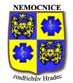 U Nemocnice 380/III 377 38  Jindřichův Hradec IČ: 26095157   DIČ: CZ26095157, pro DPH CZ699005400 zapsaná v obch. rejstříku vedeném u Krajského soudu v Č. Budějovicích v oddílu B, vložce číslo 1464 Bankovní spojení: ČSOB (Československá obchodní banka), č.ú. 291141478/0300 OBJEDNÁVKA č. dne DODAVATEL: KOstax s.r.o. V. Nezvala 22 370 06 České Budějovice ODBĚRATEL: Nemocnice Jindřichův Hradec, a.s. Oddělení správy IT IČO: 60850353 DIČO: CZ60850353 Vyřizuje: Vážení, na základě předchozí komunikace a zaslané cenové nabídky u Vás objednáváme níže uvedené zboží/služby.  Za kladné a včasné vyřízení předem děkujeme. Název objednávky: PoE switch pro vyvolávací systém Specifikace zboží či služeb: 1x PoE switch HPE Aruba Networking, 24portů 2x SFP+ 10GBase-SR 300 m LC MMF transceiver dle specifikace zaslané nabídky Termín a místo dodání: Cena: do 5.4.2024, doručení do sídla objednatele 50 305,- Kč bez DPH Místo a datum splatnosti, forma fakturace: Na základě dohody společnosti Nemocnice Jindřichův Hradec, a.s.  a dodavatele, je akceptace této objednávky považována za uzavření  příslušné smlouvy (kupní nebo o dílo), přičemž dodavateli vzniká dnem akceptace povinnost zde specifikované zboží či  služby dodat. 
Akceptací této objednávky dodavatel souhlasí v případě ceny plnění nad  50 tis. Kč s jejím zveřejněním v registru smluv MV ČR v plném  znění. Akceptaci / potvrzenou objednávku pošlete, prosím, zpět v písemé formě, příp. mailem nebo faxem na adresu naší společnosti. Za odběratele :  	Za dodavatele : ........................................................................ 
razítko, podpis ........................................................................ 
razítko, podpis 